Neoplasms, part 3Scheme of hematopoietic cell differentiation into derivative cells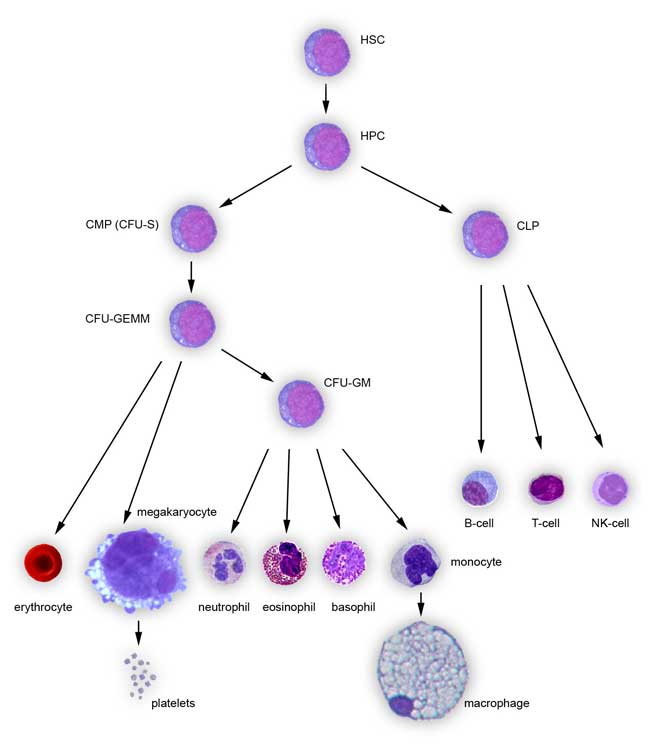 HSC – hematopoietic stem cellHPC – hematopoietic progenitor cellCMP (CFU-S) – common myeloid progenitorCLP – common lymphocyte progenitorCFU-GEMM – colony-forming unit – granulocyte, erythrocyte, monocyte, megakaryocyte;CFU-GM – colony-forming unit – granulocyte, monocyteNeoplasms of myelogenous and lymphocytic originThe term leukaemia (leucaemia) is used to describe hematopoietic neoplasms originating from bone marrow progenitor cells. They can be of the following types:non-lymphoid (myelogenous leukaemia) lymphoid (lymphocytic leukaemia)The following cells may be subject to the processes of neoplastic transformation and proliferation early hematopoietic precursor cells (acute leukaemia) late hematopoietic precursor cells, when well-differentiated cells are formed (chronic leukaemia)The boundary between acute and chronic leukaemia is not always clear, in some lymphocytic leukaemias immature cells may occur next to dominant, well-differentiated cells. Neoplastic cells proliferate in the bone marrow at the expense of normal haematopoiesis, enter the blood and infiltrate internal organs such as the spleen, liver, heart, lymph nodes.Acute myeloid leukaemiaSubtypes of the diseaseAUL – acute undifferentiated leukaemiaAML-M1 – myeloblastic leukaemia without maturationAML-M2 – myeloblastic leukaemia with maturationAML-M3 – promyelocytic leukaemia; has been reported only in pigsAML-M4 – acute myelomonocytic leukaemia; most common AML in dogs, cats and horsesAML-M5 – acute monocytic leukaemiaAML-M6 – erythroleukaemia; reported in cats (mainly in relation to FeLV infection) and poultryAML-M7 – megakaryoblastic leukaemiaAcute myeloid leukaemiamay occur in animals at any age, but it is more common in young and middle-aged animalsclinically, the following symptoms are found: lack of appetite, depression, tendency to bleed, fever, vomiting – therefore, these are non-specific symptomscytopenia (bi- or pancytopenia) is observed in the circulating blood, with or without the presence of neoplastic blastslymphadenomegaly of one or more lymph nodes, spleen, liver enlargement, mediastinal tumour, fluid in the body cavities may occur; rarely, cancer blasts may infiltrate other organsthe diagnosis is based on a bone marrow examinationin dogs, AML is most common in middle-aged animals, with myelomonocytic (M4) and monocytic (M5) leukaemias being most commonprognosis is bad, most dogs are euthanized shortly after diagnosis or after 1-4 months of chemotherapyfew cases of longer survival times have also been describedAML is less common in cats than in dogs, and is most often associated with FeLV infection (hence, it is more common in young animals)lymphadenomegaly is observed less frequently than in dogsprognosis is bad (most cats die within 2 months of diagnosis)leukaemia is rare in horses (it is much less common than in dogs), but most often it is M4 and M5 typeprognosis is bad, horses survive from a few days to a month after the diagnosis is madeAcute myeloblastic leukaemia, spleengrossly: even splenomegaly is observedmicroscopically:leukemic myeloblasts evenly infiltrate the spleen, which leads to obliteration of its architecture and the disappearance of white pulp elementsmyeloblasts are cells with a high nuclear-cytoplasmic ratio, the nuclei are round or irregular with an irregular chromatin distribution and distinct nucleolithe cytoplasm is moderately abundant, slightly grainyneoplastic myeloblasts may be accompanied by other blood cell precursors such as megakaryocytesAcute myeloblastic leukaemia, livergrossly: the liver may be enlarged (hepatomegaly), initially it may have an accentuated and later obliterated lobular structure (depending on the degree of infiltration by neoplastic cellsmicroscopically:leukemic myeloblasts are located in and around the blood vessels, in the sinuses, but over time they can lead to the obliteration of liver architecture and atrophy of hepatocytesleukemic myeloblasts fill sinus vessels, hepatocytes are compressed, sometimes atrophiedleukemic myeloblasts partially obliterating the lumen of the blood vessel, also present in the lumen of the sinuses between the liver trabeculaeAcute myeloblastic leukaemia, lymph nodemacroscopically, the lymph nodes in the course of leukaemia may be unchanged or enlargedthe microscopic image depends on the degree of infiltration of leukemic cells – the node architectonics can be preserved or obliterated to varying degreesleukemic myeloblasts form solid foci, demonstrate figures of mitotic divisionneoplastic cells are clearly larger than the surrounding small lymphocytes, they also have a more irregular cell nucleus with light, fine-grained chromatin, the nuclei are distinct and the cytoplasm is moderately abundantAvian leukaemialeukaemia in birds includes various types of neoplastic viral diseases (viruses of Retroviridae family, genus Alpharetrovirus)among many forms of avian leukaemia, lymphoid leukosis and myeloid leukosis are of the highest importance in hen flocks.Lymphoid leukosis (lymphomatosis, organ leukaemia) – neoplastic bursal-dependent lymphoblasts (B-cells) cause enlargement of the bursa of Fabricius, infiltrate the liver, spleen and other internal organs. It is primarily found in laying hensMyeloid leukosis – neoplastic growth of myeloblasts (myeloblastosis) or myelocytes (myelocytomatosis) takes place within bones (sternum, ribs), in muscles and in various internal organs (in the liver, spleen, kidneys). It is primarily found in hens of meat breedsErythroblastosis and other neoplastic processes are very rare.Myeloid leukaemia (myelocytomatosis) within the skeletal muscles Grossly: leukemic cell infiltrations in the focal or spilled form are observed. The organs take on a greenish colour, which is associated with eosinophilic infiltration. As a result of leukemic cell infiltration, the parenchymal cells of organs (in this case – muscles) gradually disappear.Microscopically:neoplastic myelocytes have numerous eosinophilic granules in the cytoplasmthe nuclei are oval or round, bright, with distinct nucleolineoplastic cells demonstrate high mitotic activitythe muscle fibres are subject to atrophyChronic myeloid leukaemia (neoplasm of the bone marrow)It is rare in animals, mainly found in dogs (usually in mature animals) and cats. Types:Chronic granulocytic leukaemianeoplastic proliferation of fairly mature neutrophilsit is rare in dogs, cats and horsesChronic eosinophilic leukaemianeoplastic proliferation of eosinophils with varying degrees of maturity (but fairly mature)it is rare in animals (mainly in cats – and must be differentiated from hypereosinophilic syndrome, which is not a neoplastic disease)Chronic basophilic leukaemianeoplastic basophiles may have a hypersegmented nucleusit is rare, but has been described in dogs and catsChronic myelomonocytic and monocytic leukaemiathe blood contains fairly mature neutrophils and/or monocyteshepatosplenomegaly is frequently observedEssential thrombocythemiaexcess platelets are found in blood; they may show signs of atypiait has been reported in dogs and catsEssential erythrocytosis (primary erythrocytosis, polycythemia vera)excessive number of erythrocytes, with normal appearance, in bloodit has been described in cats, dogs, cattle and horsesMast cell leukaemiait is characterized by the presence of mast cells in the circulating blood, with normal morphology or showing different features of atypiait is manifested by gastrointestinal symptoms due to the release of vascular mediators such as histamineit is a primary marrow bone neoplasm that occurs without the presence of cutaneous mastocytoma in dogs or gastrointestinal mastocytoma in cats (and should be distinguished from the leukemic course of these neoplasms)in cats, splenic mastocytoma often manifests itself as systemic mastocytosis with a leukemic courseLymphoid leukaemiaconsists of neoplastic proliferation of lymphoid cells, occurring in the bone marrow; neoplastic cells are often present in circulating blood (leukemic form), but aleukaemic forms are also reportedacute and chronic form can be distinguished, depending on the maturity of neoplastic cellsneoplastic cells often infiltrate lymphatic organs, and in many cases at this stage, it is difficult to distinguish between leukaemia and lymphoma (lymphoma is a neoplasm originating from lymphocytes present in solid lymphatic organs – other than bone marrow, i.e. in lymph nodes, spleen, thymus, lymphatic tissue of various organs, e.g. MALT, SALT)Acute lymphoblastic leukaemiain cats, it is mostly derived from T lymphocytes (and accompany FeLV infection, but there have also been reported cases in FIV+, FeLV- cats)in dogs, it can be derived from T, B, NK and null lymphocytesChronic lymphocytic leukaemiait is most commonly found in older animalsneoplastic lymphocytes resemble normal, small lymphocytesmost cats with chronic lymphocytic leukaemia are FeLV-Enzootic bovine leukosisit is an infectious chronic disease in cattle (controlled ex officio)caused by BLV (bovine leukaemia virus) of Retroviridae familythe disease has a long incubation period (from several months to even 2-3 years)subclinical stage (haematological period) – chronic lymphocytosis, may last for life clinical (nodular) stage – characterised by infiltration of neoplastic B lymphocytes in the lymph nodes, spleen and many other organs, also in the myocardium – neoplastic foci may be nodular or diffused (infiltrated)in the heart (lymphadenosis cordis) infiltrations of leukemic cells (small lymphocytes) are observed between myocardial fibres. Through pressure, infiltrations gradually lead to the disappearance of cardiomyocytes. Leukemic cells can also accumulate under the endocardium, epicardium or cover the whole heart. They can also form heaped-up thickenings around coronary vessels. The left and the right auricle are usually covered by massive leukemic cell infiltration. The result is myocardial failure, which contributes to the death of the animal.Lymphoma/lymphosarcomaare the result of neoplastic transformation and proliferation of lymphocytes (B or T) of solid lymphatic organsmay occur without any change in the blood image or neoplastic lymphoid cells may secondarily be present in the bone marrow, causing myelosuppression and leukemic course of the disease (neoplastic cells are present in circulating blood) – in these cases, the term lymphoma/leukaemia is used interchangeablylymphomas can primarily originate from:the skin: epitheliotropic and non-epitheliotropic lymphomas (T lymphocytes)mucous membranes, mainly of the gastrointestinal tract: they may be derived from B lymphocytes or T lymphocytessubcutaneous and mesenteric lymph nodes (B, T, NK lymphocytes)spleenthymusLymphoid lymphoma (lymphoma lymphonodi)Grossly: lymph nodes are enlarged:lymph nodules fuse, forming thick clusters of neoplastic tissueon the cross-section, lymph nodes are whitish, the parenchyma often has pulpy consistency, necrosis foci are present, sometimes blood extravasationsThe microscopic image depends on the length of the neoplastic process:initially, neoplastic cell infiltration is visible in the form of foci, streaks (nodular, focal form)over time, they start to dominate the lymph node, then uniform masses of neoplastic lymphoid cells infiltrating the entire lymph node are found (diffused, infiltrating form)neoplastic cells can penetrate the lymph node capsule and infiltrate surrounding tissuesneoplastic cells may originate from lymphocyte line cells of different maturity: small lymphocytes, lymphoblasts, centrocytes, centroblasts, immunoblastsdepending on the size of neoplastic cell nuclei, lymphomas are classified as small lymphocytic lymphomas (nuclei size: 1-1.5 RBC), intermediate lymphocytic lymphomas (nuclei size: 1.5-2 RBC) and large lymphocytic lymphomas (nuclei size: 2 RBC and greater). Mixed forms are also possibleLarge lymphocytic lymphoma of the lymph node the architecture of the lymph node is obliterated (the structure of the lymph nodules, the paracortical zone, sinuses and medullary cords is completely invisible)atypical lymphocytes cross the lymph node capsule, infiltrating adjacent adipose tissueatypical lymphocytes have large nuclei (about 2 RBC, sometimes larger than 2 RBC, round or slightly irregular, the nucleoli are numerous and peripheral (corresponding to centroblasts) or a solitary, large central nucleolus is observed (corresponding to immunoblasts)numerous figures of mitotic division are visibleatypical cell cytoplasm is scantynumerous macrophages phagocytising cellular debris give the histological image a starry sky appearancethey indicate a large number of apoptotic neoplastic cellsLarge lymphocytic lymphoma (liver)Grossly: lymphoma affecting the liver may lead to its enlargement, and because the neoplastic cells are located around the central veins and portal areas, accentuated lobular structure is present.Microscopically: atypical large lymphocytes infiltrate liver parenchyma with obliteration of its architecture, accompanied by numerous macrophages (Kupffer-Browicz cells) loaded with blood pigments.Alimentary/gastrointestinal lymphomasgastrointestinal lymphoma in dogs is much less frequent than multicentric lymphoma (causing generalized lymphadenomegaly and/or affecting liver/spleen/bone marrow)represents about 5-7% of all lymphomas in this animal speciesmales are predisposed to the diseaseit can develop at any age, but usually affects middle-aged or older dogsit occurs mainly within the small intestine, less frequently within the stomach and the large intestinemay be derived from lymphocytes B or Tlarge lymphocyte lymphomas are more common (unlike in cats)prognosis is grave, dogs rarely survive longer than 6 months after diagnosisgastrointestinal lymphomas also occur in horses (T-cell rich large B-cell lymphoma, and T-cell lymphomas), and in other animal speciesFeline gastrointestinal lymphomasgastrointestinal lymphoma is the most common form of lymphoma in cats it occurs in older cats, usually FeLV-the most common type of gastrointestinal lymphoma in cats is T-cell small lymphocytic lymphomamay emerge as consequences of chronic inflammatory bowel disease (IBD)in most cases, it is observed within the jejunumis a slowly progressing lymphoma, and relatively long survival periods are reportedits characteristic feature is its location within the mucosa (but may also infiltrate deeper layers of the intestinal wall) and epitheliotropism (infiltration of the covering epithelium and intestinal glands)the second most frequent is T-cell large lymphocytic lymphoma, also most frequently found within the jejunumlarge granular lymphocyte, derived from T-cells or NK cells is also observed, often with a leukemic courselymphomas originating from the stomach and the area of the ileo-cecal-colic junction more often derive from B-cells (and large lymphocytes)Intestinal small lymphocytic lymphomaatypical small lymphocytes may massively infiltrate mucosa and submucosa, reaching the muscle tissue (they may also only infiltrate mucosa, reaching submucosa)atypical small lymphocytes can surround intestinal glands, they can also infiltrate thematypical lymphocytes infiltrate the intestinal villi leading to their widening, deformation and fusionatypical cells have round hyperchromatic nuclei, demonstrate low mitotic activity (no visible figures of mitotic division)Cutaneous lymphomasCutaneous lymphomas are quite rare skin diseases, classified into epitheliotropic lymphomas and non-epitheliotropic lymphomasthey can occur in different animal speciesEpitheliotropic lymphomaoccurs in dogs, rarely in cats, usually in older animals (but also in other species of animals)generally derived from T-cellsneoplasm infiltration covers the skin, neoplastic cells demonstrate epitheliotropism (infiltrate epidermis and skin appendages)in dogs, it represents up to 1% cutaneous tumours, it is a progressive disease, developing within several months up to 2 yearsfour clinical categories are observed: exfoliative erythroderma, mucocutaneous localization, solitary or multiple plaques or nodules, ulcerative disease of the oral mucosait can probably develop in atopic dermatitis sitesatypical lymphocytes massively infiltrate epidermis, forming the so-called Pautrier’s microabscessesatypical lymphocytes have large nuclei and round or irregular nucleoli are often numerous, peripheralnumerous figures of mitotic division are visibleDemodex mites are sometimes present in the follicar lumen. Demodicosis is sometimes diagnosed as a complication of neoplastic diseases, it can develop as a result of immunosuppressionNon-epitheliotropic lymphomamay occur as a primary tumour, or as part of systemic (diffuse) lymphomait occurs in dogs and catsit is more frequent in cats than epitheliotropic lymphoma, while in dogs it is less frequentinfiltration of neoplastic lymphocytes – most often T-lymphocytes – does not demonstrate epitheliotropismsolitary or multiple tumours, often accompanied by lymphadenopathyin the case of solitary tumours, surgical excision may lead to recovery, but most cases have a rapid course, with metastases to lymph nodes and internal organsneoplastic infiltration is found deeply in the skin and subcutaneous tissue, the cells form packets, and are located perivascularlyneoplastic cells usually do not infiltrate hair follicles or epidermis (no epitheliotropism)Epidermal neoplasmsNeoplasms derived from the covering epithelium (skin, mucous membranes):benign: papillomalocally malignant: basal cell carcinomamalignant: squamous cell carcinomaCancers originating from glands (for example, cutaneous glands):benign – adenomas:sebaceous adenomaMeibomian adenomahepatoid gland adenomaapocrine adenomaceruminous adenomamalignant – adenocarcinomas:sebaceous carcinomaMeibomian carcinomahepatoid gland carcinomaapocrine carcinomaceruminous carcinomaPapillomabenign neoplasm, may have a viral aetiology (papillomavirus) or occur spontaneouslyviral papilloma is more common in young animals and may occur as multiple lesionsmost lesions undergo spontaneous regression and do not require treatmentin the case of spontaneous papilloma, surgical excision leads to recoverythis neoplasm originates from the epithelium, and its stroma is built of connective tissue rich in blood vessels, growing into the parenchyma of the tumour in the form of finger-like processes the type of the epithelium from which papilloma is derived depends on its location:cutaneous papillomas are derived from keratinized stratified squamous epithelium – hard papillomas (stroma is formed by the solid fibrous tissue)papillomas of the buccal, throat, larynx, and oesophagus mucosa originate from the non-keratinized stratified squamous epithelium – soft papillomas (limp, richly vascular stroma)gastrointestinal papillomas from simple columnar epitheliumurinary bladder papillomas from transitional epithelium (often transform into carcinomas)papilloma forms numerous polyp, villiate, cauliflower-like structures, growing on the surface of the skin or mucous membranes – exophytic growthless frequently, it grows downward, e.g. in the upper respiratory tract – endophytic growth (inverted papilloma papilloma inversum)the neoplasm can be bond to the surface with a wide base or it can be thin and long – pedunculated papilloma (papilloma pendulum)papillomas are solitary or multiple tumours (papillomatosis universalis), grow slowly and do not infiltrate the substratein cutaneous papilloma, the parenchyma of the neoplasm is formed of keratinized stratified squamous epithelium, showing features of hyperplasia and hyperkeratosis, containing all layers of cells, i.e. starting from the basement membrane:stratum basale cells – cylindrical, cubic cells with large nucleus and small amount of cytoplasmstratum spinosum cells – polygonal, large nucleus, more cytoplasmstratum granulosum cells – often several layers, they are polygonal, flattened, tightly adhered to each other, with keratohyalin granules in the cytoplasmstratum lucidum cells – very flat, few organelleskeratinized cellsit is often hyper-keratinized and then referred to as keratopapillomaconnective tissue stroma, in the form of finger-like processes, penetrates the parenchyma of the neoplasmbuccal mucosa papilloma looks similar (but its stratified arrangement corresponds to non-keratinized stratified squamous epithelium)Viral papillomacytopathic effects of the virus include:koilocytes – keratinocytes with pyknotic nuclei and vacuolated bright cytoplasm – present in stratum spinosum and stratum granulosumpresence of giant keratohyalin granules in the keratinocytes of stratum granulosumpresence of intranuclear inclusion bodies at the edge of stratum corneumBasal cell tumoursBasal cell tumour is a collective term for:Neoplasms originating from the germinal layer of the epidermisBasal cell tumour/basalioma; benign neoplasmCarcinoma basocellulare; locally malignant neoplasmNeoplasms originating in the germinal layer of hair follicles (benign tumours)TrichoblastomaInfundibular keratizing acanthoma Neoplasms originating from the germinal layer of the cutaneous glands, i.e. epitheliomas (epitheliomata), which are locally malignant neoplasmsDifferentiation of these tumours in the cytological image is difficult, histopathological examination is necessary.Trichoblastomabenign neoplasm, quite common in dogs and catsis derived from germinal cells of hair folliclesgrows as a well-circumscribed lesion, hairless, not infiltrating the surrounding tissueshistological types:ribbon typewith outer root sheath differentiationtrabecular typespindle cell typeRibbon type trichoblastomaoval cells with a serial, sometimes medusoid arrangement, with a high nuclear-cytoplasmic ratiosometimes quite numerous figures of mitotic divisionoval, round nuclei, usually with finely stippled chromatinscanty cytoplasmstroma can be quite abundant, often with oedemaBasal cell carcinoma (carcinoma basocellulare)locally malignant neoplasm (does not give metastases, but recurrences are frequent)derives from the cells of the basal layer of the epidermisoften occurs in dogs and cats in the skin of the head area, especially eyelids, nosehas the form of single, less frequently, multiple tumours, well-circumscribed but unencapsulated, it can also evenly infiltrate the dermisthe parenchyma of the neoplasm is formed of cells derived from the basal layer cells of the epidermis, they are slightly larger than normal, with a cylindrical, cubic or oval shapeneoplastic cells have a large, chromatin-rich nucleus (hyperchromasia) and scanty cytoplasmthey form relatively regular nests or strands, with palisade arrangement of cells at the peripherythe centre of neoplastic islands sometimes undergoes regressive changesconnective tissue stroma is variably abundant and may contain cellular infiltrationsSquamous cell carcinoma (carcinoma planoepitheliale)malignant neoplasm derived from the stratified squamous epitheliumoften found in the skin and oral mucosa of cats, but also occurs in dogstumours most often develop in older animals, in light-coloured cats, in short-haired breeds of white or multi-coloured dogsthey grow infiltrating the surrounding tissueshave a quite low metastatic potentialGrossly: squamous cell carcinomas have the form of tumours, infiltration, papillary or cauliflower-like formations often ulceratedthe parenchyma of the neoplasm is made up of cells proliferating in the form of nests, binding with each other; the cells show a variable degree of keratinization depending on the degree of differentiationbased on the degree of differentiation of cancer cells, four malignancy grades are distinguished:well-differentiated squamous cell carcinomas (grade I)moderately differentiated squamous cell carcinomas (grade II)moderately differentiated squamous cell carcinomas (grade III)poorly differentiated squamous cell carcinomas (grade IV)in well-differentiated squamous cell carcinomas, the arrangement and the appearance of cells in the clusters resembles normal epidermis, with polygonal, non-keratinized cells resembling the cells of stratum basale and stratum spinosum of the epidermis at the perimeter of the foci which in more central areas are polygonal, larger and keratinized; in the very centre of the foci, keratinized cells are flattened, sometimes without nuclei; they are arranged concentrically, forming spheres of various sizes (resembling the cut surface of an onion), the so-called ‘squamous pearls’. The formation of squamous pearls is the result of three processes, i.e.:hyperkeratosisdefective keratosisunification of excessively built-up carcinoma cells; central areas often become necroticin poorly differentiated squamous cell carcinomas, the cells are anaplastic, demonstrate a higher mitotic activity, with numerous atypical division figures; the cells of these carcinomas are less mature and have a limited ability to produce keratin; no squamous pearls are then observed in the tumour parenchyma, but, features of dysceratosis of single cells or foci of partially keratinized cells may be visible. moderately differentiated squamous cell carcinomas (grade II, grade III) present intermediate forms between the above-described typesconnective tissue stroma is usually affected by desmoplasia, inflammatory cell infiltrations are frequentAdenomabenign neoplasm, derived from the glandular tissue, of:tubular structure (adenoma tubulare)follicular structure (adenoma folliculare s. alveolare)mixed structure (adenoma tubulo-folliculare s. adenoma mixtum)neoplastic glands can produce secretion, and since they generally have no excretory ducts, it accumulates in large quantities, causing the gland to expand (cystadenoma)stroma of the neoplasm is formed of simultaneously growing connective tissuegrossly: adenomas have the form of polyps, especially if they occur on the surface of the mucous membranes or the skin, or as solid, tumours or nodules, encapsulated, of a spherical shape growing deep inside the organs (ovary, mammary gland, thyroid)Perianal gland adenoma / hepatoid gland adenoma (adenoma glandulae perianales)  a benign neoplasm derived from the perianal (hepatoid) glandsperianal glands occur in dogs in the skin of the anal, femoral, gluteal, perineal and tail regions (scattered skin glands)the neoplasm grows slowly, develops under the influence of androgens – castration is recommended at surgical excision of the tumour (in case of males)it is much less frequent in femalesthe literature describes the occurrence of multiple perianal glandular adenomas in a sterilized bitch as a consequence of hypertestosteronism caused by pituitary-dependent hyperadrenocorticisma lobular tumour built of hepatoid cells with abundant eosinophilic cytoplasma layer of basaloid reserve cells occurs on the perimeter of the lobes.Adenocarcinomamalignant epithelial neoplasm, derived from the glandular epithelium of mucous membranes, excretory ducts of the glands and cysts lined by glandular epithelium (e.g. ovarian adenocarcinoma)the glandular carcinoma mimics glandular ducts (adenocarcinoma tubulare) or the glandular follicles (adenocarcinoma alveolare), but they have an irregular shape and arrangement, with a larger number of cells, often built-up, with hyperchromatic nucleicarcinoma cells divide rapidly and atypically, growing into the stroma they destroy their basement membrane, the less differentiated they are, the less glandular structure is visiblein case the ducts and the follicles alveoli have no lumen, the neoplasm is referred to as solid adenocarcinoma (adenocarcinoma solidum)if mucus is produced, the neoplasm is referred to as mucus adenocarcinoma (adenocarcinoma muciparum)sometimes mucus can be deposited in carcinoma cells, pushing their nuclei to the periphery (signet ring cells); in this case the lesion is referred to as signet-ring cell carcinoma (adenocarcinoma mucocellulare)the connective tissue parenchyma is usually scanty or divides the tumour parenchyma into lobulesthe parenchyma of the neoplasm may undergo regressive changes (mainly necrosis), cell infiltration (lymphocytes, histiocytes, plasmocytes) is often observed in the stromaadenocarcinomas often occur in the mammary gland, gastrointestinal tract, reproductive system, lungs, exocrine and endocrine organs.Mammary gland neoplasmsBenign: Simple adenoma (adenoma simplex) – benign neoplastic proliferation of glandular cellscomplex adenoma (adenoma complex; previously referred to as fibroadenoma) – benign proliferation of glandular cells and proliferation of myoepithelial cells, fibroblastsbenign mixed tumour (tumor mixtum benignum) – benign proliferation of glandular cells and proliferation of myoepithelial cells, fibroblasts, with the additional presence of bone and cartilage metaplasiaMalignant: non-invasive, usually ductal carcinoma in situ (carcinoma in situ) – malignant neoplastic proliferation of glandular cells that do not spread beyond the basement membranesimple carcinoma (carcinoma simplex) – malignant neoplastic proliferation of glandular cells that spread beyond the basement membrane (infiltrating growth):tubopapillary carcinoma (carcinoma tubulopapillare)solid carcinoma (carcinoma solidum)anaplastic carcinoma (carcinoma anaplasticum)complex-type carcinoma (carcinoma complex) – malignant neoplastic proliferation of glandular cells and proliferation of myoepithelial cells, fibroblastsmixed-type carcinoma – malignant neoplastic proliferation of glandular cells, proliferation of myoepithelial cell, fibroblasts, and the presence of bone, cartilage, myeloma metaplasia, hyalianizationcarcinosarcoma – malignant neoplastic proliferation of glandular cells and malignant proliferation of stromal cells (fibroblasts)